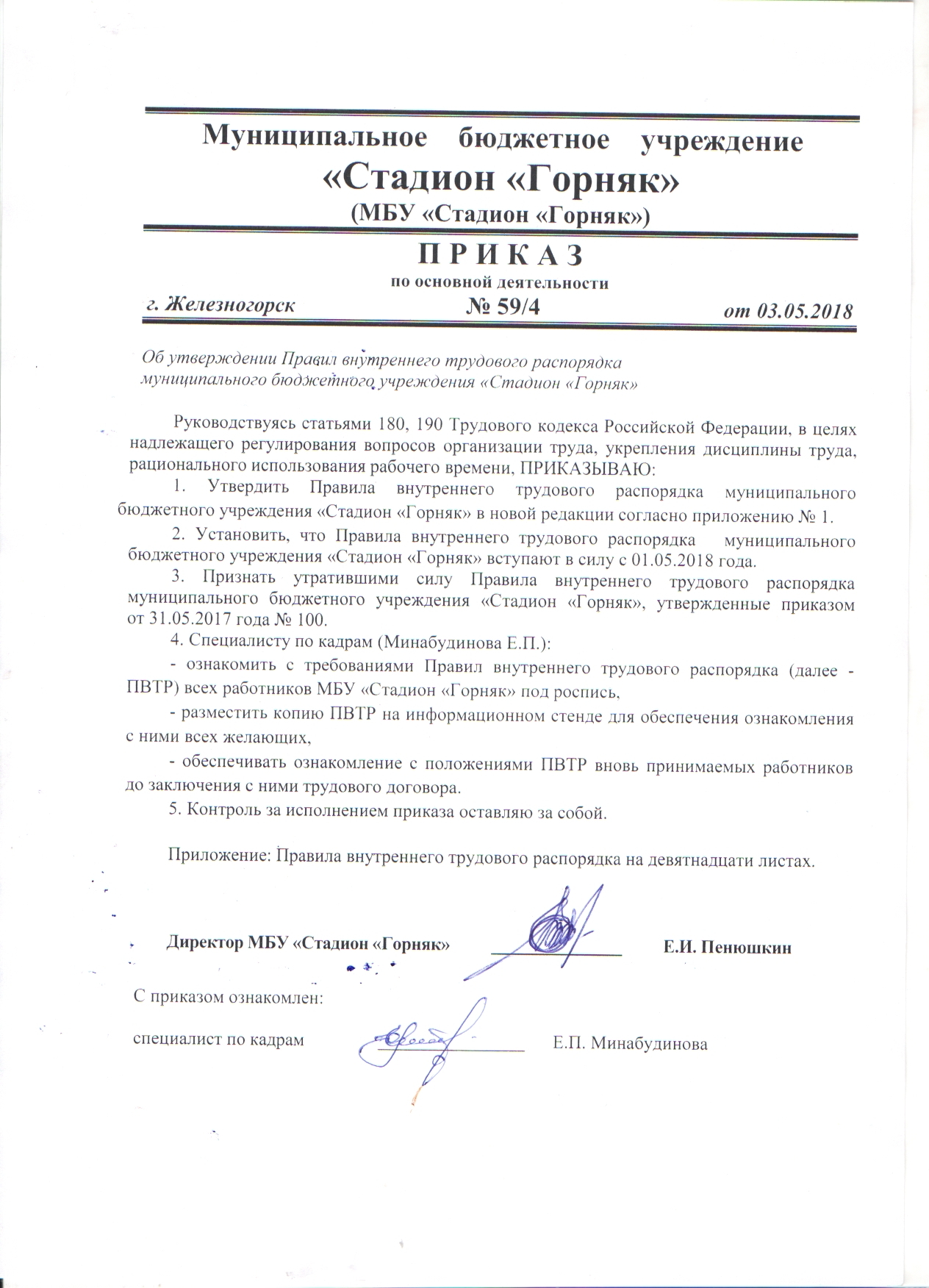 Приложение № 1к приказу от 03.05.2018 г. № 59/4ПРАВИЛА ВНУТРЕННЕГО ТРУДОВОГО РАСПОРЯДКАмуниципального бюджетного учреждения «Стадион «Горняк»ОБЩИЕ ПОЛОЖЕНИЯ1.1. Настоящие Правила внутреннего трудового распорядка разработаны в соответствии с Конституцией Российской Федерации, Трудовым кодексом Российской Федерации, другими федеральными законами и иными нормативными правовыми актами, содержащими нормы трудового права.1.2. Настоящие Правила внутреннего трудового распорядка (далее – Правила) являются локальным нормативным актом муниципального бюджетного учреждения «Стадион «Горняк» (далее – Учреждение), регламентирующим в соответствии с Трудовым кодексом Российской Федерации (далее – ТК РФ) и иными федеральными законами порядок приема, увольнения работников, основные права, обязанности и ответственность сторон трудового договора, режим работы, время отдыха, применяемые к работникам меры поощрения и взыскания, а также иные вопросы регулирования трудовых отношений в Учреждении.1.3. Правила имеют целью способствовать укреплению трудовой дисциплины, эффективной организации труда, рациональному использованию рабочего времени, созданию условий для достижения высокого качества труда, обеспечению безопасных условий и охраны труда в Учреждении.1.4. В настоящих Правилах используются следующие основные понятия:-  стороны трудовых отношений -  Работник и Работодатель;-  Работник – физическое лицо, вступившее в трудовые отношения с Учреждением;- Работодатель – юридическое лицо (Учреждение), вступившее в трудовые отношения с Работником.- дисциплина труда – обязательное для всех Работников подчинение правилам поведения, определенным в соответствии с ТК РФ, иными федеральными законами, коллективным договором, соглашениями, локальными нормативными актами, трудовым договором.1.5. Настоящие Правила распространяются на всех штатных Работников Учреждения.2. ПОРЯДОК ПРИЕМА, ПЕРЕВОДА И  УВОЛЬНЕНИЯ РАБОТНИКОВ2.1. Порядок приема на работу:2.1.1. Работники реализуют свое право на труд путем заключения трудового договора о работе в Учреждении.2.1.2. Трудовой договор с Работником заключается, как правило, на неопределенный срок. Заключение срочного трудового договора допускается, когда трудовые отношения не могут быть установлены на неопределенный срок с учетом характера предстоящей работы или условий ее выполнения по основаниям, предусмотренным ч. 1 ст. 59 ТК РФ. В случаях, предусмотренных ч. 2 ст. 59 ТК РФ, срочный трудовой договор может заключаться по соглашению сторон трудового договора без учета характера предстоящей работы и условий ее выполнения.2.1.3. При заключении трудового договора в нем по соглашению сторон может быть предусмотрено условие об испытании Работника в целях проверки его соответствия поручаемой работе (ст. 70 ТК РФ). В период испытания на Работника распространяются положения трудового законодательства и иных нормативных правовых актов, содержащих нормы трудового права, коллективного договора, соглашений, локальных нормативных актов.Отсутствие в трудовом договоре условия об испытании означает, что Работник принят на работу без испытания.Испытание при приеме на работу не устанавливается для:- беременных женщин и женщин, имеющих детей в возрасте до полутора лет;- лиц, не достигших возраста восемнадцати лет;- лиц, окончивших имеющие государственную аккредитацию образовательные учреждения начального, среднего и высшего профессионального образования и впервые поступающих на работу по полученной специальности в течение одного года со дня окончания образовательного учреждения;- лиц, избранных на выборную должность на оплачиваемую работу;- лиц, приглашенных на работу в порядке перевода от другого работодателя по согласованию между работодателями;- лиц, заключающих трудовой договор на срок до двух месяцев;- иных лиц в случаях, предусмотренных ТК РФ, иными федеральными законами, коллективным договором.2.1.4. Срок испытания не может превышать трех месяцев, а для руководителя Учреждения, его заместителей, главного бухгалтера и его заместителя, руководителя структурного подразделения – не более шести месяцев.При заключении трудового договора на срок от двух до шести месяцев испытание не может превышать двух недель.В срок испытания не засчитываются период временной нетрудоспособности Работника и другие периоды, когда он фактически отсутствовал на работе.2.1.5. При неудовлетворительном результате испытания Работодатель имеет право до истечения срока испытания расторгнуть трудовой договор с Работником, предупредив его об этом в письменной форме не позднее чем за три дня с указанием причин, послуживших основанием для признания этого работника не выдержавшим испытание.Решение Работодателя Работник имеет право обжаловать в суд.2.1.6. Если срок испытания истек, а Работник продолжает работу, то он считается выдержавшим испытание, и последующее расторжение трудового договора допускается только на общих основаниях.2.1.7. Если в период испытания Работник придет к выводу, что предложенная ему работа не является для него подходящей, то он имеет право расторгнуть трудовой договор по собственному желанию, предупредив об этом Работодателя в письменной форме за три дня.2.1.8. Прекращение трудового договора может иметь место только по основаниям, предусмотренным законодательством.2.1.9. Трудовой договор составляется в письменной форме и подписывается сторонами в двух экземплярах, один из которых хранится в Учреждении, другой – у Работника.2.1.10. При заключении трудового договора лицо, поступающее на работу, предъявляет Работодателю в соответствии со ст. 65 ТК РФ:- паспорт или иной документ, удостоверяющий личность;- трудовую книжку, за исключением случаев, когда трудовой договор заключается впервые или Работник поступает на работу на условиях совместительства;- страховое свидетельство государственного пенсионного страхования;- документы воинского учета – для военнообязанных и лиц, подлежащих призыву на военную службу;- документ об образовании, о квалификации или наличии специальных знаний – при поступлении на работу, требующую специальных знаний или специальной подготовки.2.1.11. Запрещается требовать от лица, поступающего на работу, документы помимо предусмотренных ТК РФ, иными федеральными законами, указами Президента Российской Федерации и постановлениями Правительства Российской Федерации (ч. 3 ст. 65 ТК РФ).2.1.12. При заключении трудового договора впервые трудовая книжка и страховое свидетельство государственного пенсионного страхования оформляются Работодателем (ч.4 ст. 65 ТК РФ).2.1.13. При отсутствии у лица, поступающего на работу, трудовой книжки в связи с ее утратой, повреждением или по иной причине Работодатель обязан по письменному заявлению этого лица (с указанием причины отсутствия трудовой книжки) оформить новую трудовую книжку.2.1.14. Трудовой договор вступает в силу со дня его подписания сторонами, если иное не установлено федеральными законами, иными нормативными правовыми актами РФ или трудовым договором, либо со дня фактического допущения Работника к работе с ведома или по поручению Работодателя.2.1.15. Работник приступает к исполнению трудовых обязанностей со дня, определенного трудовым договором. Если в трудовом договоре не оговорен день начала работы, то Работник должен приступить к работе на следующий день после вступления договора в силу. Если Работник не приступил к исполнению трудовых обязанностей со дня, определенного трудовым договором, то трудовой договор аннулируется.2.1.16. Работники имеют право работать на условиях внутреннего и внешнего совместительства в порядке, предусмотренном ТК РФ.2.1.17. Прием на работу оформляется приказом по Учреждению, изданным на основании заключенного трудового договора. Содержание приказа должно соответствовать условиям заключенного трудового договора. Приказ  о приеме на работу объявляется Работнику под роспись в трехдневный срок со дня фактического начала работы. По требованию Работника Работодатель обязан выдать ему надлежаще заверенную копию указанного приказа.2.1.18. Трудовой договор, не оформленный в письменной форме, считается заключенным, если Работник приступил к работе с ведома или по поручению работодателя или его представителя. При фактическом допущении Работника к работе Работодатель обязан оформить с ним трудовой договор в письменной форме не позднее трех рабочих дней со дня фактического допущения Работника к работе (ст. 67 ТК РФ).2.1.19. На основании приказа о приеме на работу Работодатель обязан в пятидневный срок сделать запись в трудовой книжке Работника, в случае, если работа в Учреждении является для Работника основной.2.1.20. При приеме на работу вновь поступившего Работника его непосредственный начальник обязан ознакомить Работника с условиями работы, его должностной инструкцией, настоящими Правилами, условиями оплаты труда, разъяснить его права и обязанности, проинструктировать его по правилам техники безопасности, санитарии, противопожарной безопасности, а также ознакомить с различными нормативными и локальными правовыми актами, имеющими отношение к его трудовой функции, и т. д.2.1.21. При приеме на работу Работодатель обязан:– обеспечить обучение лиц, поступающих на работу с вредными и (или) опасными условиями труда, безопасным методам и приемам выполнения работ со стажировкой на рабочем месте и сдачей экзаменов;– обеспечить обязательное медицинское освидетельствование лиц, не достигших возраста восемнадцати лет, а также иных лиц в случаях, предусмотренных законодательством.2.1.22. В соответствии со ст. 66 ТК РФ Работодатель ведет трудовые книжки на каждого Работника, проработавшего у него свыше пяти дней, в случае, когда работа в Учреждении является для Работника основной.Форма, порядок ведения и хранения трудовых книжек, а также порядок изготовления бланков трудовых книжек и обеспечения ими работодателей устанавливаются нормативными правовыми актами Российской Федерации.2.1.23. Трудовые книжки Работников хранятся в Учреждении. Бланки трудовых книжек и вкладыши к ним хранятся как документы строгой отчетности.2.1.24. С каждой записью, вносимой на основании приказа в трудовую книжку о выполняемой работе, переводе на другую постоянную работу и увольнении, необходимо знакомить ее владельца под роспись в личной карточке, в которой повторяется запись, внесенная в трудовую книжку.2.1.25.Наименование должностей, профессий или специальностей и квалификационные требования к ним должны соответствовать профессиональным стандартам или наименованиям и требованиям, указанным в квалификационных справочниках, утверждаемых в установленном порядке, если в соответствии с ТК РФ, иными федеральными законами с выполнением работ по определенным должностям, профессиям, специальностям связано предоставление компенсаций и льгот либо наличие ограничений (ч. 2 ст. 57 ТК РФ).2.1.26. Работодатель не вправе требовать от Работника выполнения работ, не обусловленных трудовым договором. Изменения условий трудового договора могут быть осуществлены только в соответствии с действующим законодательством.2.1.27. При приеме на работу (до подписания трудового договора)  необходимо ознакомить Работника под роспись с настоящими Правилами, иными локальными нормативными актами, непосредственно связанными с трудовой деятельностью Работника, коллективным договором (ч. 3 ст. 68 ТК РФ).2.2. Изменение условий трудового договора и перевод на другую работу:2.2.1. Изменение определенных сторонами условий трудового договора, в том числе перевод на другую работу, допускается только по соглашению сторон трудового договора, за исключением случаев, предусмотренных ТК РФ (ст. 74 ТК РФ). Соглашение об изменении определенных сторонами условий трудового договора заключается в письменной форме и оформляется дополнительным соглашением к трудовому договору (ст. 72 ТК РФ).Изменение условий (содержания) трудового договора возможно по следующим основаниям:- изменение определенных сторонами условий трудового договора по причинам, связанным с изменением организационных или технологических условий труда;- перевод на другую работу (постоянное или временное изменение трудовой функции Работника или структурного подразделения, в котором он работает).2.2.2. В случае, когда по причинам, связанным с изменением организационных или технологических условий труда (изменения в технике и технологии производства, структурная реорганизация производства, другие причины), определенные сторонами условия трудового договора не могут быть сохранены, допускается их изменение по инициативе работодателя, за исключением изменения трудовой функции Работника (ст. 74 ТК РФ).О предстоящих изменениях определенных сторонами условий трудового договора, а также о причинах, вызвавших необходимость таких изменений, Работодатель обязан уведомить Работника в письменной форме не позднее чем за два месяца.2.2.3. Перевод на другую работу – постоянное или временное изменение трудовой функции Работника и (или) структурного подразделения, в котором работает Работник (если структурное подразделение было указано в трудовом договоре), при продолжении работы у того же работодателя, а также перевод на работу в другую местность вместе с Работодателем. Перевод на другую работу допускается только с письменного согласия Работника (ст. ст. 72.1, 72.2 ТК РФ).2.2.4. Перевод на другую постоянную работу в пределах Учреждения оформляется приказом, на основании которого делается запись в трудовой книжке Работника.2.2.5. По соглашению сторон трудового договора, заключаемого в письменной форме, Работник может быть временно переведен на другую работу в Учреждении на срок до одного года, а в случае, когда такой перевод осуществляется для замещения временно отсутствующего Работника, за которым сохраняется место работы, – до выхода этого Работника на работу.Если по окончании срока перевода прежняя работа Работнику не предоставлена, а он не потребовал ее предоставления и продолжает работать, то условие соглашения о временном характере перевода утрачивает силу и перевод считается постоянным.2.2.6. Перевод на не обусловленную трудовым договором работу в Учреждении без согласия Работника возможен только в исключительных случаях, предусмотренных ст. 72.2 ТК РФ.При этом перевод на работу, требующую более низкой квалификации, допускается только с письменного согласия Работника.2.2.7. Исполнение Работником обязанностей временно отсутствующего Работника (отпуск, болезнь, повышение квалификации и т.д.) возможно только с согласия Работника, которому Работодатель поручает эту работу, и на условиях, предусмотренных ст. ст. 60.2, 72.2, 151 ТК РФ – без освобождения от основной работы или путем временного перевода на другую работу.2.2.8. Перевод Работника на другую работу в соответствии с медицинским заключением производится в порядке, предусмотренном ст. ст. 73, 182, 254 ТК РФ.2.2.9. Работодатель  обязан в соответствии со ст. 76 ТК РФ отстранить от работы (не допускать к работе) Работника:- появившегося на работе в состоянии алкогольного, наркотического или иного токсического опьянения;- не прошедшего в установленном порядке обучение и проверку знаний и навыков в области охраны труда;- не прошедшего в установленном порядке обязательный медицинский осмотр (обследование), а также обязательное психиатрическое освидетельствование в случаях, предусмотренных федеральными законами и иными нормативными правовыми актами Российской Федерации;- при выявлении в соответствии с медицинским заключением, выданным в порядке, установленном федеральными законами и иными нормативными правовыми актами Российской Федерации, противопоказаний для выполнения Работником работы, обусловленной трудовым договором;- по требованию органов или должностных лиц, уполномоченных федеральными законами и иными нормативными правовыми актами Российской Федерации.2.3. Прекращение трудового договора:2.3.1. Прекращение трудового договора может иметь место только по основаниям, предусмотренным трудовым законодательством.2.3.2. Трудовой договор может быть в любое время расторгнут по соглашению сторон трудового договора (ст. 78 ТК РФ).2.3.3. Срочный трудовой договор прекращается с истечением срока его действия (ст. 79 ТК РФ). О прекращении трудового договора в связи с истечением срока его действия Работник должен быть предупрежден в письменной форме не менее чем за три календарных дня до увольнения, за исключением случаев, когда истекает срок действия срочного трудового договора, заключенного на время исполнения обязанностей отсутствующего Работника.Трудовой договор, заключенный на время выполнения определенной работы, прекращается по завершении этой работы.Трудовой договор, заключенный на время исполнения обязанностей отсутствующего Работника, прекращается с выходом этого Работника на работу.Трудовой договор, заключенный для выполнения сезонных работ в течение определенного периода (сезона), прекращается по окончании этого периода (сезона).2.3.4. Работник имеет право расторгнуть трудовой договор, предупредив об этом работодателя   в письменной форме не позднее чем за две недели (14 календарных дней). Течение указанного срока начинается на следующий день после получения Работодателем  заявления Работника об увольнении.2.3.5. По соглашению между Работником и Работодателем  трудовой договор может быть расторгнут и до истечения срока предупреждения об увольнении (ст. 80 ТК РФ).В случаях, когда заявление Работника об увольнении по его инициативе (по собственному желанию) обусловлено невозможностью продолжения им работы (зачисление в образовательное учреждение, выход на пенсию и другие случаи), а также в случаях установленного нарушения Работодателем трудового законодательства и иных нормативных правовых актов, содержащих нормы трудового права, локальных нормативных актов, условий коллективного договора, соглашения или трудового договора Работодатель обязан расторгнуть трудовой договор в срок, указанный в заявлении Работника.2.3.6. До истечения срока предупреждения об увольнении Работник имеет право в любое время отозвать свое заявление. Увольнение в этом случае не производится, если на его место не приглашен в письменной форме другой Работник, которому в соответствии с ТК РФ и иными федеральными законами не может быть отказано в заключении трудового договора.По истечении срока предупреждения об увольнении Работник имеет право прекратить работу.Если по истечении срока предупреждения об увольнении трудовой договор не был расторгнут, и Работник не настаивает на увольнении, то действие трудового договора продолжается.2.3.7. Работник, заключивший договор с условием об испытательном сроке, имеет право расторгнуть трудовой договор в период испытания, предупредив об этом работодателя   в письменной форме за три дня (ч. 4 ст. 71 ТК РФ).2.3.8. Увольнение по результатам аттестации Работников, а также в случаях сокращения численности или штата Работников Учреждения допускается, если невозможно перевести Работника с его согласия на другую работу.Причинами увольнения Работников по п. 2 ч. 1 ст. 81 ТК РФ могут являться:– реорганизация организации;– исключение из штатного расписания некоторых должностей;– сокращение численности Работников и т.п.2.3.9. Прекращение трудового договора оформляется приказом по Учреждению (ст. 84.1 ТК РФ). С приказом  о прекращении трудового договора Работник должен быть ознакомлен под роспись. По требованию Работника Учреждение обязано выдать ему надлежащим образом заверенную копию указанного приказа. В случае, когда приказ о прекращении трудового договора невозможно довести до сведения Работника или Работник отказывается ознакомиться с ним под роспись, на приказе производится соответствующая запись.2.3.10. Днем прекращения трудового договора во всех случаях является последний день работы Работника, за исключением случаев, когда Работник фактически не работал, но за ним в соответствии с ТК РФ или иным федеральным законом сохранялось место работы (должность).2.3.11. В день прекращения трудового договора необходимо выдать Работнику его трудовую книжку с внесенной в нее записью об увольнении и произвести с ним окончательный расчет.Запись в трудовую книжку об основании и о причине прекращения трудового договора должна быть произведена в точном соответствии с формулировками ТК РФ  и со ссылкой на соответствующие статью, часть статьи, пункт статьи ТК РФ.2.3.12. При получении трудовой книжки в связи с увольнением Работник расписывается в личной карточке и в книге учета движения трудовых книжек и вкладышей к ним, а также в трудовой книжке.2.3.13. В случае, когда в день прекращения трудового договора выдать трудовую книжку Работнику невозможно в связи с его отсутствием либо отказом от ее получения, Работодатель направляет Работнику уведомление о необходимости явиться за трудовой книжкой либо дать согласие на отправление ее по почте. Со дня направления указанного уведомления Работодатель освобождается от ответственности за задержку выдачи трудовой книжки.3. ОСНОВНЫЕ ПРАВА И ОБЯЗАННОСТИ РАБОТНИКА3.1. Работник Учреждения имеет право (ст.21 ТК РФ):- на заключение, изменение и расторжение трудового договора в порядке и на условиях, которые установлены ТК РФ, иными федеральными законами;-  на предоставление ему работы, обусловленной трудовым договором, отвечающей его профессиональной подготовке и квалификации;- на рабочее место, соответствующее государственным нормативным требованиям охраны труда и условиям, предусмотренным коллективным договором;- на своевременную и в полном объеме выплату заработной платы в соответствии со своей квалификацией, сложностью труда, количеством и качеством выполненной работы;- на отдых, который гарантируется установленной федеральным законом максимальной продолжительностью рабочего времени и обеспечивается предоставлением еженедельных выходных дней, нерабочих праздничных дней, оплачиваемых основных и дополнительных отпусков;- на полную достоверную информацию об условиях труда и требованиях охраны труда на рабочем месте;- на профессиональную подготовку, переподготовку и повышение своей квалификации в порядке, установленном ТК РФ, иными федеральными законами;- на объединение, включая право на создание профессиональных союзов и вступление в них для защиты своих трудовых прав, свобод и законных интересов;- на участие в управлении Учреждением в предусмотренных ТК РФ, иными федеральными законами, соглашениями и коллективным договором формах;- на ведение коллективных переговоров и заключение коллективного договора и соглашений через своих представителей, а также на информацию о выполнении коллективного договора, соглашений;- на защиту своих трудовых прав, свобод и законных интересов всеми не запрещенными законом способами;- на разрешение индивидуальных и коллективных трудовых споров, включая право на забастовку, в порядке, установленном ТК РФ, иными федеральными законами;- на возмещение вреда, причиненного ему в связи с исполнением трудовых обязанностей, и компенсацию морального вреда в порядке, установленном ТК РФ, иными федеральными законами;- на обязательное социальное страхование в случаях, предусмотренных федеральными законами.3.2. Работник Учреждения обязан (ст. 21 ТК РФ):- добросовестно и в полном объеме выполнять должностные и иные обязанности, предусмотренные трудовым договором, должностной инструкцией, правилами внутреннего трудового распорядка, соблюдать трудовую дисциплину;– соблюдать правила внутреннего трудового распорядка Учреждения, в том числе, режим труда и отдыха;– соблюдать трудовую дисциплину;- соблюдать требования по охране труда и обеспечению безопасности труда, в том числе правильно применять средства индивидуальной и коллективной защиты, проходить обучение безопасным приемам и методам выполнения работ по охране труда, оказанию первой помощи при несчастных случаях на производстве, инструктаж по охране труда, стажировку на рабочем месте, проверку знаний требований охраны труда;– использовать рабочее время для производительного труда, качественно и в срок выполнять производственные задания и поручения, выполнять установленные нормы труда, работать над повышением своего профессионального уровня;– систематически повышать свою квалификацию, изучать передовые приемы и методы работы, совершенствовать профессиональные навыки;- бережно относиться к имуществу Учреждения;– использовать оборудование, оргтехнику Работодателя только в связи с производственной деятельностью, соблюдать установленный порядок хранения и использования материальных ценностей и документов;- незамедлительно сообщать Работодателю о возникновении ситуации, представляющей угрозу жизни и здоровью людей, сохранности имущества Учреждения, в т.ч. имущества третьих лиц, находящихся в Учреждении;-  проходить предварительные и периодические медицинские осмотры;- предъявлять при приеме на работу документы, предусмотренные действующим законодательством Российской Федерации;- содержать рабочее место, оборудование в исправном и аккуратном состоянии, поддерживать чистоту в помещениях Учреждения;- экономно и рационально расходовать энергию, топливо и другие материальные ресурсы Учреждения;-  выполнять установленные нормы труда.3.3. Круг обязанностей, которые выполняет Работник по своей специальности, квалификации, должности, определяется трудовым договором, должностной инструкцией.4. ОСНОВНЫЕ ПРАВА И ОБЯЗАННОСТИ РАБОТОДАТЕЛЯ4.1. Работодатель имеет право (ст.22 ТК РФ):- на управление Учреждением, принятие решений в пределах полномочий, предусмотренных уставом Учреждения;- на заключение, изменение и расторжение трудовых договоров с Работниками в порядке и на условиях, которые установлены ТК РФ, иными федеральными законами;- на ведение коллективных переговоров через своих представителей и заключение коллективных договоров;- на поощрение Работников за добросовестный эффективный труд;- на требование от Работников исполнения ими трудовых обязанностей и бережного отношения к имуществу Учреждения и других Работников, соблюдения правил внутреннего трудового распорядка;- на привлечение Работников к дисциплинарной и материальной ответственности в порядке, установленном ТК РФ, иными федеральными законами;- на принятие локальных нормативных актов, содержащих нормы трудового права, в порядке, установленном ТК РФ;- реализовывать иные права, определенные уставом Учреждения, трудовым договором, законодательством Российской Федерации.4.2.  Работодатель обязан (ст.22 ТК РФ):- в соответствии с трудовым законодательством и иными нормативными правовыми актами, содержащими нормы трудового права, коллективным договором, соглашениями, локальными нормативными актами, трудовым договором создавать условия, необходимые для соблюдения Работниками дисциплины труда;- соблюдать трудовое законодательство и иные нормативные правовые акты, содержащие нормы трудового права, локальные нормативные акты, условия коллективного договора, соглашений и трудовых договоров;- предоставлять Работникам работу, обусловленную трудовым договором;- обеспечивать безопасность и условия труда, соответствующие государственным нормативным требованиям охраны труда;- обеспечивать Работников оборудованием, инструментами, технической документацией и иными средствами, необходимыми для исполнения ими трудовых обязанностей;- обеспечивать Работникам равную оплату за труд равной ценности;- выплачивать в полном размере причитающуюся Работникам заработную плату в сроки, установленные ТК РФ, коллективным договором, правилами внутреннего трудового распорядка, трудовым договором;- вести коллективные переговоры, а также заключать коллективный договор в порядке, установленном ТК РФ;- предоставлять представителям работников полную и достоверную информацию, необходимую для заключения коллективного договора, соглашения и контроля за их выполнением;- знакомить Работников под роспись с принимаемыми локальными нормативными актами, непосредственно связанными с их трудовой деятельностью;создавать условия, обеспечивающие участие работников в управлении Учреждением, в предусмотренных ТК РФ, иными федеральными законами и коллективным договором формах;- обеспечивать бытовые нужды Работников, связанные с исполнением ими трудовых обязанностей;- осуществлять обязательное социальное страхование Работников в порядке, установленном федеральными законами;- возмещать вред, причиненный Работникам в связи с исполнением ими трудовых обязанностей, а также компенсировать моральный вред в порядке и на условиях, которые установлены ТК РФ, другими федеральными законами и иными нормативными правовыми актами Российской Федерации;- в случаях, предусмотренных ТК РФ, законами и иными нормативными правовыми актами, организовывать проведение за счет собственных средств обязательных предварительных (при поступлении на работу) и периодических (в течение трудовой деятельности) медицинских осмотров (обследований) Работников с сохранением за ними места работы (должности) и среднего заработка на время прохождения указанных медицинских осмотров (обследований);- не допускать Работников к исполнению ими трудовых обязанностей без прохождения обязательных медицинских осмотров (обследований), а также в случае медицинских противопоказаний;- создавать условия для непрерывного повышения квалификации Работников;- исполнять иные обязанности, предусмотренные трудовым законодательством, в том числе законодательством о специальной оценке условий труда, и иными нормативными правовыми актами, содержащими нормы трудового права, коллективным договором, соглашениями, локальными нормативными актами и трудовыми договорами.5. ОТВЕТСТВЕННОСТЬ СТОРОН ТРУДОВОГО ДОГОВОРА5.1. Лица, виновные в нарушении трудового законодательства и иных актов, содержащих нормы трудового права, привлекаются к дисциплинарной ответственности и материальной ответственности в порядке, установленном ТК РФ, иными федеральными законами, а также привлекаются к гражданско-правовой, административной и уголовной ответственности в порядке, установленном федеральными законами.5.2. Материальная ответственность стороны трудового договора наступает за ущерб, причиненный ею другой стороне этого договора в результате ее виновного противоправного поведения (действий или бездействия), если иное не предусмотрено ТК РФ или иными федеральными законами.5.3. Сторона трудового договора (Работодатель или Работник), причинившая ущерб другой стороне, возмещает этот ущерб в соответствии с ТК РФ и иными федеральными законами (ст. 232 ТК РФ).Трудовым договором или заключаемыми в письменной форме соглашениями, прилагаемыми к нему, может конкретизироваться материальная ответственность сторон этого договора. При этом договорная ответственность работодателя перед Работником не может быть ниже, а Работника перед Работодателем – выше, чем это предусмотрено ТК РФ или иными федеральными законами.5.4. Работодатель обязан в соответствии со ст. 234 ТК РФ возместить Работнику не полученный им заработок во всех случаях незаконного лишения его возможности трудиться, в том числе в случаях, когда заработок не получен в результате:- незаконного отстранения Работника от работы, его увольнения или перевода на другую работу;- отказа Работодателя от исполнения или несвоевременного исполнения решения органа по рассмотрению трудовых споров или государственного правового инспектора труда о восстановлении Работника на прежней работе;- задержки Работодателем выдачи Работнику трудовой книжки, внесения в трудовую книжку неправильной или не соответствующей законодательству формулировки причины увольнения Работника.5.5. При нарушении Работодателем установленного срока выплаты заработной платы, оплаты отпуска, выплат при увольнении и других выплат, причитающихся Работнику, Работодатель обязан выплатить их с уплатой процентов (денежной компенсации) в размере не ниже одной сто пятидесятой действующей в это время ключевой ставки Центрального банка Российской Федерации от не выплаченных в срок сумм, за каждый день задержки, начиная со следующего дня после установленного срока выплаты по день фактического расчета включительно (ст. 236 ТК РФ).  Обязанность выплаты указанной денежной компенсации возникает независимо от наличия вины работодателя.5.6. Работодатель, причинивший ущерб имуществу Работника, возмещает этот ущерб в полном объеме. Размер ущерба исчисляется по рыночным ценам, действующим в данной местности на день возмещения ущерба. При согласии Работника ущерб может быть возмещен в натуре. 5.7. Работник обязан возместить Работодателю причиненный ему прямой действительный ущерб. Неполученные доходы (упущенная выгода) взысканию с Работника не подлежат. 5.8. За причиненный ущерб Работник несет материальную ответственность в пределах своего среднего месячного заработка, если иное не предусмотрено ТК РФ или иными федеральными законами.5.9. Взыскание с виновного Работника суммы причиненного ущерба, не превышающей среднего месячного заработка, производится по распоряжению Работодателя. Распоряжение может быть сделано не позднее одного месяца со дня окончательного установления Работодателем размера причиненного работником ущерба.Если месячный срок истек или Работник не согласен добровольно возместить причиненный Работодателю ущерб, а сумма причиненного ущерба, подлежащая взысканию с Работника, превышает его средний месячный заработок, то взыскание может осуществляться только судом.5.10. Материальная ответственность в полном размере причиненного ущерба возлагается на Работника в следующих случаях:– когда в соответствии с ТК РФ или иными федеральными законами на Работника возложена материальная ответственность в полном размере за ущерб, причиненный работодателю при исполнении Работником трудовых обязанностей;– недостачи ценностей, вверенных ему на основании специального письменного договора или полученных им по разовому документу;– умышленного причинения ущерба;– причинения ущерба в состоянии алкогольного, наркотического или иного токсического опьянения;– причинения ущерба в результате преступных действий работника, установленных приговором суда;– причинения ущерба в результате административного проступка, если таковой установлен соответствующим государственным органом;– разглашения сведений, составляющих охраняемую законом тайну (государственную, служебную, коммерческую или иную), в случаях, предусмотренных федеральными законами;– причинения ущерба не при исполнении Работником трудовых обязанностей.Материальная ответственность в полном размере причиненного работодателю ущерба может быть установлена трудовым договором, заключаемым с заместителями руководителя организации, главным бухгалтером.5.11. Работодатель имеет право с учетом конкретных обстоятельств, при которых был причинен ущерб, полностью или частично отказаться от его взыскания с виновного работника.Материальная ответственность Работника исключается в случаях возникновения ущерба вследствие непреодолимой силы, нормального хозяйственного риска, крайней необходимости или необходимой обороны либо неисполнения Работодателем обязанности по обеспечению надлежащих условий для хранения имущества, вверенного Работнику.5.12. Расторжение трудового договора после причинения ущерба не влечет за собой освобождения стороны этого договора от материальной ответственности, предусмотренной ТК РФ или иными федеральными законами.РАБОЧЕЕ ВРЕМЯ6.1. Рабочее время Работников Учреждения определяется настоящими Правилами, а также должностными обязанностями, трудовым договором, графиками сменности.6.2. Режим рабочего времени:6.2.1. Для Работников Учреждения устанавливается  пятидневная рабочая неделя с двумя выходными днями (суббота и воскресенье). Нормальная продолжительность рабочего времени – 40 часов в неделю.Для Работников администрации устанавливается следующий режим рабочего времени:- время начала работы –  08.30 часов;- время окончания работы – 17.30 часов;- перерывы для отдыха и приёма пищи - с 13.00 часов до 14.00 часов;- продолжительность рабочего  дня  составляет – 8 рабочих часов.Для заместителя директора устанавливается следующий режим рабочего времени:- время начала работы –  08.00 часов;- время окончания работы – 17.00 часов;- перерывы для отдыха и приёма пищи - с 12.00 часов до 13.00 часов;- продолжительность рабочего  дня  составляет – 8 рабочих часов.Для рабочих профессий устанавливается следующий режим рабочего времени:- время начала работы –  08.00 часов;- время окончания работы – 17.00 часов;- перерывы для отдыха и приёма пищи - с 12.00 часов до 13.00 часов;- продолжительность рабочего  дня  составляет – 8 рабочих часов.6.2.2. Для отдельных категорий Работников, где по условиям работы не может быть соблюдена ежедневная или еженедельная продолжительность рабочего времени (инструктор по спорту (тренажерный зал), администратор, приемщик пункта проката, сторож) устанавливается  рабочая неделя с предоставлением выходных дней по скользящему графику с чередованием рабочих и нерабочих дней (статья 100 ТК РФ).6.2.2.1.Режим  работы инструктора по спорту (тренажерный зал):Два дня - рабочих, два дня - нерабочих, продолжительность рабочего  дня  составляет – 11 рабочих часов.- время начала работы –  09.00 часов;- время окончания работы – 21.00 часов;- перерывы для отдыха и приёма пищи - с 13.30 часов до 14.00 часов; с 17.00 часов до 17.30 часов.Порядок чередования рабочих дней (смен) и выходных дней устанавливается ежемесячно в соответствии с графиком работы и утверждается директором Учреждения.6.2.2.2. Режим  работы администратора:Два дня - рабочих, два дня - нерабочих, продолжительность рабочего  дня  составляет – 11 рабочих часов.- время начала работы –  08.30 часов;- время окончания работы – 20.30 часов;- перерывы для отдыха и приёма пищи - с 13.00 часов до 13.30 часов; с 16.30 часов до 17.00 часов.Порядок чередования рабочих дней (смен) и выходных дней устанавливается ежемесячно в соответствии с графиком работы и утверждается директором Учреждения.6.2.2.3. Режим работы приемщика пункта проката:В связи с наличием условий, предусмотренных частью третьей ст. 111 ТК РФ (у работодателей, приостановка работы у которых в выходные дни невозможна по производственно-техническим и организационным условиям,  выходные дни предоставляются в различные дни недели поочередно каждой группе работников согласно правилам внутреннего трудового распорядка) в период с 16 марта по 14 ноября  работнику  устанавливается  пятидневная рабочая неделя с двумя выходными днями (оба выходных дня предоставляются подряд). Нормальная продолжительность рабочего времени – 40 часов в неделю.- время начала работы – 12.00 часов;- время окончания работы – 21.00 часов;- перерыв для отдыха и питания с 16.00 часов до 17.00 часов;- продолжительность рабочей недели  - 40 часов;- количество выходных дней в неделю – 2 (предоставляются подряд); - продолжительность ежедневной работы – 8 часов. В период с 15 ноября по 15 марта работнику  устанавливается  рабочая неделя с предоставлением выходных дней по скользящему графику, с чередованием рабочих и нерабочих дней (статья 100 ТК РФ).Два дня - рабочих, два дня - нерабочих, продолжительность рабочего  дня  составляет – 11 рабочих часов.- время начала работы –  09.00 часов;- время окончания работы – 21.00 часов;- перерывы для отдыха и приёма пищи - с 13.15 часов до 13.45 часов; с 16.45 часов до 17.15 часов.Порядок чередования рабочих дней (смен) и выходных дней устанавливается ежемесячно в соответствии с графиком работы и утверждается директором Учреждения.6.2.3. Для профессии сторож применяется суммированный учёт рабочего времени.6.2.3.1. Режим работы сторожа:В рабочие дни (будни):- время начала работы – 17.00 часов;- время окончания работы – 08.00 часов.В выходные, нерабочие праздничные дни:- время начала работы – 08.00 часов;- время окончания работы – 08.00 часов (24 часа - сутки).Порядок чередования рабочих дней (смен) и выходных дней устанавливается в соответствии с графиком работы и утверждается директором Учреждения.Для учёта рабочего времени сторожа применяется суммированный учёт рабочего времени с учётным периодом 1 (один) год, в соответствии со статьёй 104 ТК РФ. Продолжительность рабочего времени за учётный период не должна превышать нормального числа рабочих часов за аналогичный период. Оплата работы, выполняемой работником сверх нормального числа рабочих часов за учётный период, производится в соответствии со ст. 152 ТК РФ. При увольнении работника раньше учётного периода (год), суммированный учёт рабочего времени рассчитывается из расчёта пропорционально фактически отработанному времени. 6.3. На  работах, где по условиям работы предоставление перерыва для отдыха и питания невозможно (сторож), Работодатель обеспечивает Работникам возможность отдыха и приема пищи в рабочее время  (ст. 108 ТК РФ). 6.4. Привлечение Работника к сверхурочной работе (работе, выполняемой Работником по инициативе Работодателя) за пределами установленной для Работника продолжительности рабочего времени (смены) допускается в случаях, предусмотренных ст. 99 ТК РФ. Не допускается привлекать к сверхурочной работе беременных женщин, Работников до 18 лет и других категорий Работников в соответствии с ТК РФ и иными федеральными законами.Работодатель ведет точный учет продолжительности сверхурочной работы каждого Работника, которая не должна превышать для каждого Работника 4 часов в течение двух дней подряд и 120 часов в год.6.5. Сверхурочная работа оплачивается за первые два часа работы не менее чем в полуторном размере, за последующие часы – не менее чем в двойном размере.По желанию Работника сверхурочная работа вместо повышенной оплаты может компенсироваться предоставлением дополнительного времени отдыха, но не менее времени, отработанного сверхурочно (ст. 152 ТК РФ).6.6. Продолжительность рабочего дня или смены, непосредственно предшествующих нерабочему праздничному дню, уменьшается на один час.6.7. По соглашению между Работником и Работодателем могут устанавливаться неполный день (смена) или неполная рабочая неделя. При работе на условиях неполного рабочего времени оплата труда работника производится пропорционально отработанному им времени или в зависимости от выполненного им объема работ.6.8. Основанием для освобождения от работы в рабочие для Работника дни являются листок временной нетрудоспособности, справка по уходу за больным, другие случаи, предусмотренные законодательством Российской Федерации.6.9. Работа в выходные и праздничные дни запрещена, привлечение к работе в указанные дни осуществляется только с письменного согласия Работника и в соответствии с требованиями трудового законодательства РФ.6.10. Работодатель отстраняет от работы (не допускает к работе) Работника:– появившегося на работе в состоянии алкогольного, наркотического или токсического опьянения;– не прошедшего в установленном порядке обучение и проверку знаний и навыков в области охраны труда;– не прошедшего в установленном порядке обязательный предварительный или периодический медицинский осмотр;– при выявлении в соответствии с медицинским заключением противопоказаний для выполнения Работником работы, обусловленной трудовым договором;– по требованиям органов и должностных лиц, уполномоченных федеральными законами и иными нормативными правовыми актами;– в других случаях, предусмотренных Трудовым кодексом РФ, федеральными законами и иными нормативными правовыми актами.6.11. Решение Работодателя об отстранении Работника от работы (о недопуске к работе) оформляется приказом руководителя Учреждения, в котором перечисляются обстоятельства, послужившие основанием для отстранения Работника; документы, которые подтверждают такие основания; период времени отстранения; распоряжение бухгалтерии о приостановке начисления заработной платы за период отстранения; кто будет исполнять обязанности отстраняемого работника. Приказ (распоряжение) объявляется Работнику под роспись.6.12. Допуск к работе оформляется приказом о прекращении (об отмене) отстранения Работника и указании бухгалтерии о начислении заработной платы и объявляется Работнику под роспись.6.13. Отсутствие Работника на рабочем месте без разрешения Работодателя считается неправомерным. При отсутствии Работника на рабочем месте без уважительных причин в течение всего рабочего дня (смены) независимо от его (ее) продолжительности, а также в случае отсутствия на рабочем месте без уважительных причин более четырех часов подряд в течение рабочего дня (смены) с ним может быть расторгнут трудовой договор по подпункту «а» пункта 6 статьи 81 ТК РФ в связи с однократным грубым нарушением трудовых обязанностей (совершенным прогулом).6.14. По заявлению Работника Работодатель имеет право разрешить ему работу по другому трудовому договору о выполнении другой регулярной оплачиваемой работы за пределами установленной продолжительности рабочего времени в порядке внутреннего совместительства. Работа за пределами установленной продолжительности рабочего времени не может превышать времени, установленного ТК РФ.6.15. К работе в ночное время не допускаются: беременные женщины; Работники, не достигшие возраста восемнадцати лет, за исключением лиц, участвующих в создании и (или) исполнении художественных произведений, и других категорий Работников в соответствии с ТК РФ и иными федеральными законами.6.16. Женщины, имеющие детей в возрасте до трех лет, инвалиды, Работники, имеющие детей-инвалидов, а также Работники, осуществляющие уход за больными членами их семей в соответствии с медицинским заключением, выданным в порядке, установленном федеральными законами и иными нормативными правовыми актами РФ, матери и отцы, воспитывающие без супруга (супруги) детей в возрасте до пяти лет, а также опекуны детей указанного возраста могут привлекаться к работе в ночное время только с их письменного согласия и при условии, если такая работа не запрещена им по состоянию здоровья в соответствии с медицинским заключением. При этом указанные Работники должны быть в письменной форме ознакомлены со своим правом отказаться от работы в ночное время.7. ВРЕМЯ ОТДЫХА7.1. Временем отдыха является время, в течение которого Работник свободен от исполнения трудовых обязанностей и которое он может использовать по своему усмотрению (ст. 106 ТК РФ).7.2. Видами времени отдыха являются:- перерывы в течение рабочего дня (смены);- ежедневный (междусменный) отдых;- выходные дни (еженедельный непрерывный отдых);- нерабочие праздничные дни;- отпуска.7.3. В течение рабочего времени (смены) Работнику должен быть предоставлен перерыв для отдыха и питания продолжительностью не более двух часов и не менее 30 минут, который в рабочее время не включается.7.4. Работникам предоставляются выходные дни (еженедельный непрерывный отдых). При пятидневной рабочей неделе работникам предоставляются два выходных дня в неделю, при шестидневной рабочей неделе – один выходной день. Продолжительность еженедельного непрерывного отдыха не может быть менее 42 часов.7.5. Нерабочими праздничными днями в Российской Федерации являются: – 1, 2, 3, 4, 5, 6 и 8 января – Новогодние каникулы; – 7 января – Рождество Христово; – 23 февраля – День защитника Отечества; – 8 марта – Международный женский день; – 1 мая – Праздник Весны и Труда; – 9 мая – День Победы; – 12 июня – День России; – 4 ноября – День народного единства.7.6.  Работа в выходные и нерабочие праздничные дни запрещается.В исключительных случаях привлечение Работников к работе в эти дни допускается с письменного согласия Работника, за исключением случаев, предусмотренных ч. 3 ст. 113 ТК РФ, по письменному приказу (распоряжению) Работодателя.Работа в выходные и нерабочие праздничные оплачивается не менее чем в двойном размере. По желанию Работника, работавшего в выходной или нерабочий праздничный день, ему может быть предоставлен другой оплачиваемый день отдыха, а работа в выходной или нерабочий праздничный день оплачивается в этом случае в одинарном размере, а день отдыха оплате не подлежит.7.7. Работникам Учреждения предоставляются ежегодные основные оплачиваемые отпуска продолжительностью 28 календарных дней.7.8. Очередность предоставления ежегодных оплачиваемых отпусков устанавливается Работодателем с учетом обеспечения нормальной работы Учреждения и благоприятных условий для отдыха Работников. График отпусков утверждается Работодателем  не позднее чем за две недели до наступления календарного года в порядке, установленном ст. 372 ТК РФ.О времени начала отпуска Работник должен быть извещен под роспись не позднее чем за две недели до его начала путем издания приказа о предоставлении отпуска.7.9. Ежегодный оплачиваемый отпуск должен быть продлен или перенесен на другой срок, определяемый Работодателем с учетом пожеланий Работника, в случаях:- временной нетрудоспособности Работника;- исполнения Работником во время ежегодного оплачиваемого отпуска государственных обязанностей, если для этого трудовым законодательством предусмотрено освобождение от работы;- в других случаях, предусмотренных трудовым законодательством, локальными нормативными актами Учреждения (ч. 1 ст. 124 ТК РФ).7.10. По соглашению между Работником и Работодателем ежегодный оплачиваемый отпуск может быть разделен на части, при этом хотя бы одна из частей этого отпуска должна быть не менее 14 календарных дней.7.11. При увольнении Работнику выплачивается денежная компенсация за все неиспользованные дни отпуска.7.12. Оплата отпуска производится не позднее чем за три дня до его начала.Если Работнику своевременно не была произведена оплата за время ежегодного оплачиваемого отпуска либо Работник был предупрежден о времени начала этого отпуска позднее чем за две недели до его начала, то Работодатель по письменному заявлению Работника обязан перенести этот отпуск на другой срок, согласованный с Работником.7.13. Запрещается непредоставление ежегодного оплачиваемого отпуска в течение двух лет подряд, а также непредоставление ежегодного оплачиваемого отпуска Работникам в возрасте до восемнадцати лет и Работникам, занятым на работах с вредными и (или) опасными условиями труда.7.14. Отзыв Работника из отпуска допускается только с его согласия. Неиспользованная в связи с этим часть отпуска должна быть предоставлена по выбору Работника в удобное для него время в течение текущего рабочего года или присоединена к отпуску за следующий рабочий год.Не допускается отзыв из отпуска Работников в возрасте до 18 лет, беременных женщин и Работников, занятых на работах с вредными и (или) опасными условиями труда.7.15. По семейным обстоятельствам и другим уважительным причинам Работнику по его письменному заявлению может быть предоставлен отпуск без сохранения заработной платы, продолжительность которого определяется по соглашению между Работником и Работодателем.8. ЗАРАБОТНАЯ ПЛАТА8.1. Система оплаты труда Работников Учреждения, включая размеры тарифных ставок, окладов (должностных окладов), доплат и надбавок компенсационного характера, в том числе за работу в условиях, отклоняющихся от нормальных, системы доплат и надбавок стимулирующего характера и системы премирования, устанавливаются Положением об оплате труда, Положением о выплатах стимулирующего характера, коллективным договором, соглашениями в соответствии с трудовым законодательством и иными нормативными правовыми актами, содержащими нормы трудового права. 8.2. Заработная плата каждого Работника зависит от его квалификации, сложности выполняемой работы, количества и качества затраченного труда. 8.3. Размеры окладов (должностных окладов), ставок заработной платы устанавливаются Работодателем на основе требований к профессиональной подготовке и уровню квалификации, которые необходимы для осуществления соответствующей профессиональной деятельности (профессиональных квалификационных групп), с учетом сложности и объема выполняемой работы. 8.4. Заработная плата Работнику устанавливается трудовым договором в соответствии с действующими у Работодателя системами оплаты труда. 8.5. Заработная плата выплачивается Работнику в рублях. При выплате заработной платы Работодатель удерживает с Работника в установленном законодательством порядке подоходный налог, а также производит иные удержания с заработной платы Работника по основаниям и в порядке, предусмотренном действующим законодательством РФ. 8.6. При выплате заработной платы Работодатель обязан в письменной форме извещать каждого Работника о составных частях заработной платы, причитающейся ему за соответствующий период, размерах и основаниях произведенных удержаний, а также об общей денежной сумме, подлежащей выплате. Форма расчетного листка утверждается Работодателем. 8.7. Заработная плата выплачивается два раза в месяц: - 27 числа текущего месяца; 12 числа последующего месяца. 8.8. Заработная плата выплачивается Работнику в безналичном порядке путем перечисления на указанный Работником счет в банке. 8.9. В случае совпадения дня выплаты с выходным или нерабочим праздничным днем выплата заработной платы производится накануне этого дня. 8.10. Оплата отпуска производится не позднее, чем за три дня до его начала. 8.11. При прекращении трудового договора выплата всех сумм, причитающихся Работнику от Работодателя, производится в день увольнения Работника. Если Работник в день увольнения не работал, то соответствующие суммы должны быть выплачены не позднее следующего дня после предъявления уволенным Работником требования о расчете.9. МЕРЫ ПООЩРЕНИЯ ЗА ТРУД9.1. За добросовестное исполнение трудовых обязанностей, продолжительную и образцовую работу и иные успехи в труде применяются следующие меры поощрения Работников: - объявление благодарности;- выплата премии;- награждение ценным подарком; - награждение почетной грамотой;- представление к званию лучшего по профессии.9.2. Поощрения объявляются приказом по Учреждению, доводятся до сведения коллектива.9.3. За особые трудовые заслуги перед обществом и государством Работники Учреждения могут быть представлены в установленном порядке к государственным наградам (ч. 2 ст. 191 ТК РФ).ОТВЕТСТВЕННОСТЬ ЗА НАРУШЕНИЕ ТРУДОВОЙ ДИСЦИПЛИНЫРаботники обязаны соблюдать трудовую дисциплину, добросовестно исполнять свои трудовые обязанности, возложенные на них трудовым договором,   выполнять указания Работодателя, связанные с трудовой деятельностью, а также приказы и распоряжения.10.2. За совершение дисциплинарного проступка, то есть неисполнение или ненадлежащее исполнение Работником по его вине возложенных на него трудовых обязанностей, нарушение требований законодательства, обязательств по трудовому договору, должностных инструкций, положений, приказов и распоряжений Работодателя и т. п. Работодатель имеет право применить следующие дисциплинарные взыскания:- замечание;- выговор;- увольнение по соответствующим основаниям.10.3. Применение дисциплинарных взысканий, не предусмотренных федеральными законами, настоящими Правилами не допускается.10.4. Увольнение в качестве меры дисциплинарного взыскания может быть применено в соответствии со ст. 192 ТК РФ в случаях:- неоднократного неисполнения Работником без уважительных причин трудовых обязанностей, если он имеет дисциплинарное взыскание (п. 5 ч.1 ст. 81 ТК РФ);- однократного грубого нарушения Работником трудовых обязанностей (прогула, появления работника на работе в состоянии алкогольного, наркотического или иного токсического опьянения - п. 6 ч. 1 ст. 81 ТК РФ).10.5. При наложении дисциплинарного взыскания должны учитываться тяжесть совершенного проступка, предшествующее поведение Работника и обстоятельства, при которых он был совершен.10.6. До применения дисциплинарного взыскания Работодатель должен затребовать от Работника письменное объяснение. Если по истечении двух рабочих дней указанное объяснение Работником не предоставлено, то составляется соответствующий акт (ст. 193 ТК РФ). Непредоставление Работником объяснения не является препятствием для применения дисциплинарного взыскания.10.7. Работник не может быть подвергнут дисциплинарному взысканию, если невыполнение им должностных, производственных (профессиональных) обязанностей вызвано не зависящими от него причинами. До применения дисциплинарного взыскания Работодатель обязан всесторонне и объективно разобраться в причинах и мотивах совершенного проступка.10.8. Дисциплинарное взыскание применяется не позднее одного месяца со дня обнаружения проступка, не считая времени болезни Работника, пребывания его в отпуске.Дисциплинарное взыскание не может быть применено позднее шести месяцев со дня совершения проступка, а по результатам ревизии, проверки финансово-хозяйственной деятельности или аудиторской проверки – позднее двух лет со дня его совершения. В указанные сроки не включается время производства по уголовному делу.10.9. За каждый дисциплинарный проступок может быть применено только одно дисциплинарное взыскание.10.10. Дисциплинарные взыскания применяются приказом, в котором отражается:– существо дисциплинарного проступка;– время совершения и время обнаружения дисциплинарного проступка;– вид применяемого взыскания;– документы, подтверждающие совершение дисциплинарного проступка;– документы, содержащие объяснения Работника.Приказ (распоряжение) работодателя о применении дисциплинарного взыскания объявляется Работнику под роспись в течение трех рабочих дней со дня его издания, не считая времени отсутствия Работника на работе. Если Работник отказывается ознакомиться с указанным приказом (распоряжением) под роспись, то составляется соответствующий акт.10.11. Дисциплинарное взыскание может быть обжаловано Работником в государственные инспекции труда или в органы по рассмотрению индивидуальных трудовых споров.10.12. Если в течение года со дня применения дисциплинарного взыскания Работник не будет подвергнут новому дисциплинарному взысканию, то он считается не имеющим дисциплинарного взыскания.10.13. Работодатель до истечения года со дня применения дисциплинарного взыскания имеет право снять его с Работника по собственной инициативе, просьбе самого Работника, ходатайству его непосредственного руководителя или представительного органа работников.11. ОХРАНА ТРУДА В УЧРЕЖДЕНИИ11.1. Работодатель при обеспечении мер по охране труда  должен руководствоваться ТК РФ - раздел Х  «Охрана труда», Национальным стандартом Российской Федерации «ГОСТ Р 12.0.007-2009. Система стандартов безопасности труда. Система управления охраной труда в организации. Общие требования по разработке, применению, оценке и совершенствованию».11.2. В соответствии со статьей 212 ТК РФ Работодатель обязан обеспечить безопасные условия и охрану труда Работников, в частности:- безопасность Работников при эксплуатации зданий, сооружений, оборудования, осуществлении технологических процессов, а также применяемых в производстве инструментов, сырья и материалов;- создание и функционирование системы управления охраной труда;- соответствующие требованиям охраны труда условия труда на каждом рабочем месте;- режим труда и отдыха Работников в соответствии с трудовым законодательством и иными нормативными правовыми актами, содержащими нормы трудового права;- приобретение и выдачу за счет собственных средств специальной одежды, специальной обуви и других средств индивидуальной защиты, смывающих и обезвреживающих средств, прошедших обязательную сертификацию или декларирование соответствия в установленном законодательством Российской Федерации о техническом регулировании порядке, в соответствии с установленными нормами Работникам, занятым на работах с вредными и (или) опасными условиями труда, а также на работах, выполняемых в особых температурных условиях или связанных с загрязнением;- обучение безопасным методам и приемам выполнения работ и оказанию первой помощи пострадавшим на производстве, проведение инструктажа по охране труда, стажировки на рабочем месте и проверки знания требований охраны труда;- организацию контроля за состоянием условий труда на рабочих местах, а также за правильностью применения Работниками средств индивидуальной и коллективной защиты;- проведение специальной оценки условий труда в соответствии с законодательством о специальной оценке условий труда;- организовывать проведение за счет собственных средств обязательных предварительных (при поступлении на работу) и периодических (в течение трудовой деятельности) медицинских осмотров;- обязательное социальное страхование Работников от несчастных случаев на производстве и профессиональных заболеваний;- ознакомление Работников с требованиями охраны труда;- разработку и утверждение правил и инструкций по охране труда для Работников. 11.3. Все Работники Учреждения обязаны соблюдать требования по охране труда, предусмотренные действующим законодательством и иными нормативными актами, а также правильно применять средства индивидуальной и коллективной защиты; проходить обучение безопасным методам и приемам выполнения работ на производстве, инструктаж, проверку знаний правил, норм и инструкций по охране труда в порядке и сроки, которые установлены для определенных видов работ и профессий; незамедлительно извещать своего непосредственного руководителя о сложной ситуации, угрожающей жизни и здоровью людей; проходить обязательные предварительные и периодические медицинские осмотры (ст. 214 ТК РФ).12. ЗАКЛЮЧИТЕЛЬНЫЕ ПОЛОЖЕНИЯ12.1. При приеме на работу Работодатель обязан ознакомить Работника с настоящими Правилами под расписку.12.2. Настоящие Правила регламентируют порядок поведения всех Работников, а также Работодателя, его представителей, взаимоотношения между ними, их обязанности и 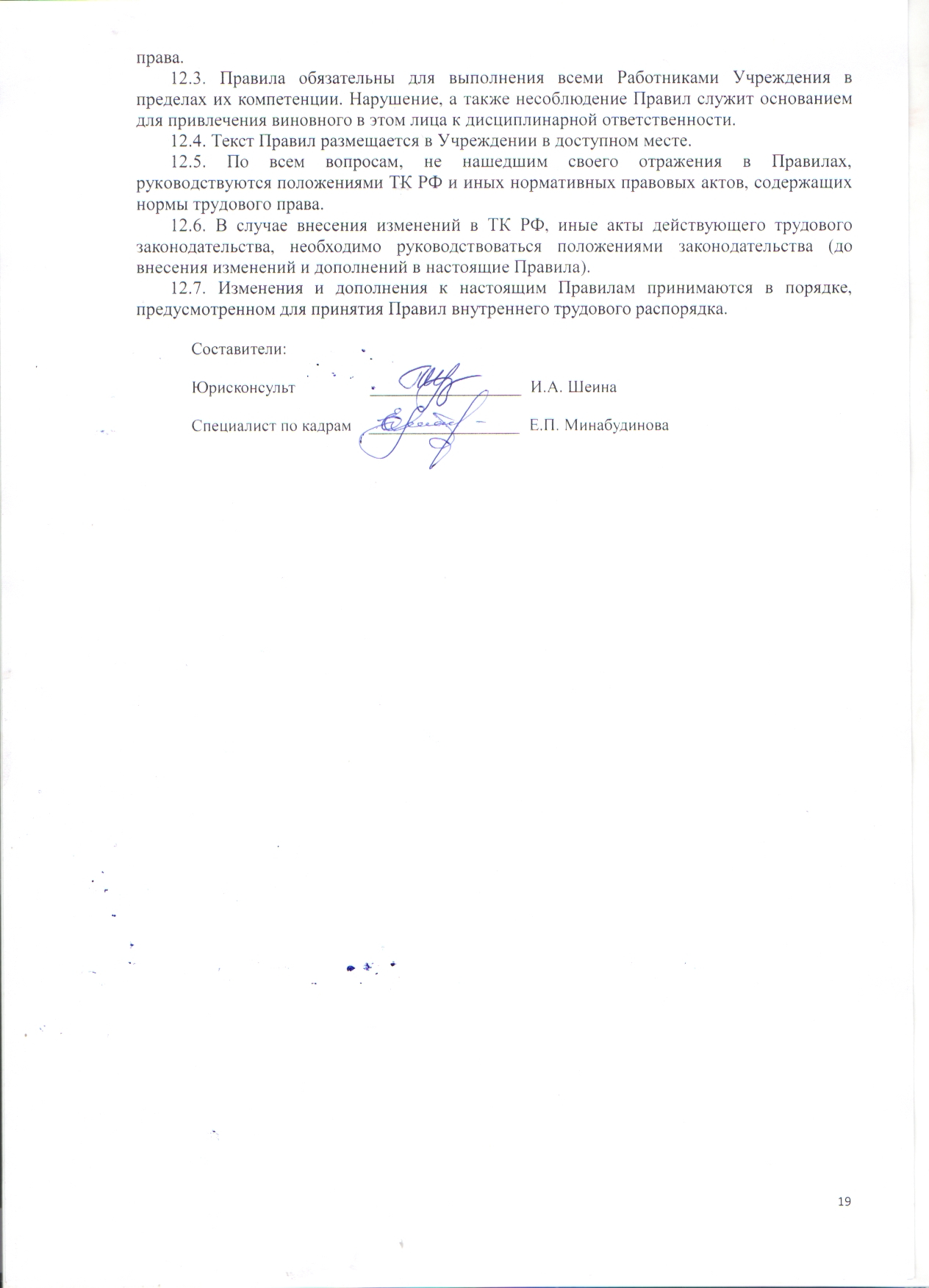 